Глава Тужинского муниципального района    Е.В. ВидякинаСПИСОК объектов, исключающихся из Перечня  объектов с массовым пребыванием людей, объектов спорта, специально предназначенных для проведения физкультурных мероприятий и (или) спортивных мероприятий находящихся в пределах территории муниципального образования Тужинский муниципальный район Кировской области, подлежащих антитеррористической защищенности______________.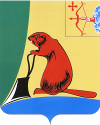 АДМИНИСТРАЦИЯ ТУЖИНСКОГО МУНИЦИПАЛЬНОГО РАЙОНА КИРОВСКОЙ ОБЛАСТИАДМИНИСТРАЦИЯ ТУЖИНСКОГО МУНИЦИПАЛЬНОГО РАЙОНА КИРОВСКОЙ ОБЛАСТИАДМИНИСТРАЦИЯ ТУЖИНСКОГО МУНИЦИПАЛЬНОГО РАЙОНА КИРОВСКОЙ ОБЛАСТИАДМИНИСТРАЦИЯ ТУЖИНСКОГО МУНИЦИПАЛЬНОГО РАЙОНА КИРОВСКОЙ ОБЛАСТИАДМИНИСТРАЦИЯ ТУЖИНСКОГО МУНИЦИПАЛЬНОГО РАЙОНА КИРОВСКОЙ ОБЛАСТИПОСТАНОВЛЕНИЕПОСТАНОВЛЕНИЕПОСТАНОВЛЕНИЕПОСТАНОВЛЕНИЕПОСТАНОВЛЕНИЕ05.03.2018№59пгт Тужапгт Тужапгт ТужаВ соответствии с Постановлениями Правительства  Российской Федерации от 11.02.2017 № 176 «Об утверждении требований к антитеррористической защищенности объектов (территорий) в сфере культуры и формы паспорта безопасности этих объектов (территорий)», от 07.10.2017  № 1235«Об утверждении требований к антитеррористической защищенности объектов (территорий) Министерства образования и науки Российской Федерации и объектов (территорий), относящихся к сфере деятельности Министерства образования и науки Российской Федерации, и формы паспорта безопасности этих объектов (территорий)» администрация Тужинского муниципального района ПОСТАНОВЛЯЕТ:1. Внести изменение в постановление администрации Тужинского муниципального района от 15.04.2016 № 110 «Об утверждении перечня объектов с массовым пребыванием людей, объектов спорта, специально предназначенных для проведения физкультурных мероприятий и (или) спортивных мероприятий, находящихся на территории Тужинского муниципального района, подлежащих антитеррористической защищенности»,  исключив из перечня объектов с массовым пребыванием людей, объектов  спорта, специально предназначенных для проведения физкультурных мероприятий и (или) спортивных мероприятий, находящихся на территории Тужинского муниципального района, подлежащих антитеррористической защищенности, 8 объектов по списку согласно приложению.2. Опубликовать настоящее постановление в бюллетене муниципальных нормативных правовых актов органов местного самоуправления Тужинского муниципального района Кировской области.В соответствии с Постановлениями Правительства  Российской Федерации от 11.02.2017 № 176 «Об утверждении требований к антитеррористической защищенности объектов (территорий) в сфере культуры и формы паспорта безопасности этих объектов (территорий)», от 07.10.2017  № 1235«Об утверждении требований к антитеррористической защищенности объектов (территорий) Министерства образования и науки Российской Федерации и объектов (территорий), относящихся к сфере деятельности Министерства образования и науки Российской Федерации, и формы паспорта безопасности этих объектов (территорий)» администрация Тужинского муниципального района ПОСТАНОВЛЯЕТ:1. Внести изменение в постановление администрации Тужинского муниципального района от 15.04.2016 № 110 «Об утверждении перечня объектов с массовым пребыванием людей, объектов спорта, специально предназначенных для проведения физкультурных мероприятий и (или) спортивных мероприятий, находящихся на территории Тужинского муниципального района, подлежащих антитеррористической защищенности»,  исключив из перечня объектов с массовым пребыванием людей, объектов  спорта, специально предназначенных для проведения физкультурных мероприятий и (или) спортивных мероприятий, находящихся на территории Тужинского муниципального района, подлежащих антитеррористической защищенности, 8 объектов по списку согласно приложению.2. Опубликовать настоящее постановление в бюллетене муниципальных нормативных правовых актов органов местного самоуправления Тужинского муниципального района Кировской области.В соответствии с Постановлениями Правительства  Российской Федерации от 11.02.2017 № 176 «Об утверждении требований к антитеррористической защищенности объектов (территорий) в сфере культуры и формы паспорта безопасности этих объектов (территорий)», от 07.10.2017  № 1235«Об утверждении требований к антитеррористической защищенности объектов (территорий) Министерства образования и науки Российской Федерации и объектов (территорий), относящихся к сфере деятельности Министерства образования и науки Российской Федерации, и формы паспорта безопасности этих объектов (территорий)» администрация Тужинского муниципального района ПОСТАНОВЛЯЕТ:1. Внести изменение в постановление администрации Тужинского муниципального района от 15.04.2016 № 110 «Об утверждении перечня объектов с массовым пребыванием людей, объектов спорта, специально предназначенных для проведения физкультурных мероприятий и (или) спортивных мероприятий, находящихся на территории Тужинского муниципального района, подлежащих антитеррористической защищенности»,  исключив из перечня объектов с массовым пребыванием людей, объектов  спорта, специально предназначенных для проведения физкультурных мероприятий и (или) спортивных мероприятий, находящихся на территории Тужинского муниципального района, подлежащих антитеррористической защищенности, 8 объектов по списку согласно приложению.2. Опубликовать настоящее постановление в бюллетене муниципальных нормативных правовых актов органов местного самоуправления Тужинского муниципального района Кировской области.В соответствии с Постановлениями Правительства  Российской Федерации от 11.02.2017 № 176 «Об утверждении требований к антитеррористической защищенности объектов (территорий) в сфере культуры и формы паспорта безопасности этих объектов (территорий)», от 07.10.2017  № 1235«Об утверждении требований к антитеррористической защищенности объектов (территорий) Министерства образования и науки Российской Федерации и объектов (территорий), относящихся к сфере деятельности Министерства образования и науки Российской Федерации, и формы паспорта безопасности этих объектов (территорий)» администрация Тужинского муниципального района ПОСТАНОВЛЯЕТ:1. Внести изменение в постановление администрации Тужинского муниципального района от 15.04.2016 № 110 «Об утверждении перечня объектов с массовым пребыванием людей, объектов спорта, специально предназначенных для проведения физкультурных мероприятий и (или) спортивных мероприятий, находящихся на территории Тужинского муниципального района, подлежащих антитеррористической защищенности»,  исключив из перечня объектов с массовым пребыванием людей, объектов  спорта, специально предназначенных для проведения физкультурных мероприятий и (или) спортивных мероприятий, находящихся на территории Тужинского муниципального района, подлежащих антитеррористической защищенности, 8 объектов по списку согласно приложению.2. Опубликовать настоящее постановление в бюллетене муниципальных нормативных правовых актов органов местного самоуправления Тужинского муниципального района Кировской области.В соответствии с Постановлениями Правительства  Российской Федерации от 11.02.2017 № 176 «Об утверждении требований к антитеррористической защищенности объектов (территорий) в сфере культуры и формы паспорта безопасности этих объектов (территорий)», от 07.10.2017  № 1235«Об утверждении требований к антитеррористической защищенности объектов (территорий) Министерства образования и науки Российской Федерации и объектов (территорий), относящихся к сфере деятельности Министерства образования и науки Российской Федерации, и формы паспорта безопасности этих объектов (территорий)» администрация Тужинского муниципального района ПОСТАНОВЛЯЕТ:1. Внести изменение в постановление администрации Тужинского муниципального района от 15.04.2016 № 110 «Об утверждении перечня объектов с массовым пребыванием людей, объектов спорта, специально предназначенных для проведения физкультурных мероприятий и (или) спортивных мероприятий, находящихся на территории Тужинского муниципального района, подлежащих антитеррористической защищенности»,  исключив из перечня объектов с массовым пребыванием людей, объектов  спорта, специально предназначенных для проведения физкультурных мероприятий и (или) спортивных мероприятий, находящихся на территории Тужинского муниципального района, подлежащих антитеррористической защищенности, 8 объектов по списку согласно приложению.2. Опубликовать настоящее постановление в бюллетене муниципальных нормативных правовых актов органов местного самоуправления Тужинского муниципального района Кировской области.Приложениек постановлению администрации Тужинского муниципального района Кировской областиот 05.03.2018 № 59№ п/пНаименование объектаАдрес местонахождения№ п/пНаименование объектаАдрес местонахожденияМеста с массовым пребыванием людейМеста с массовым пребыванием людейМеста с массовым пребыванием людей1.Муниципальное казенное  дошкольное общеобразовательное учреждение детский сад «Родничок» пгт Тужа Кировской области612200, Кировская область,  пгт Тужа, ул.Комарова, 24а2.Муниципальное казенное  дошкольное общеобразовательное учреждение детский сад «Сказка» пгт Тужа Кировской области612200, Кировская область,  пгт Тужа, ул.Советская ,63.Муниципальное казенное  дошкольное общеобразовательное учреждение детский сад «Сказка» пгт Тужа Кировской области612200, Кировская область,  пгт Тужа, ул.Горького, 104.Муниципальное казенное  общеобразовательное учреждение средняя общеобразовательная школа с.  Ныр Тужинского района Кировской области612200, Кировская область,  Тужинский район, с.  Ныр,  ул.Советская,105.Муниципальное казенное  общеобразовательное учреждение средняя общеобразовательная школа с углубленным изучением отдельных предметов 612200, Кировская область,  пгт Тужа, ул.Фокина,16.Муниципальное казенное  общеобразовательное учреждение средняя общеобразовательная школа с углубленным изучением отдельных предметов 612200, Кировская область,  пгт Тужа, ул.Фокина,257.Муниципальное казенное  учреждение культуры Тужинский районный культурно-досуговый центр612200, Кировская область,  пгт Тужа, ул.Свободы,14Объекты спортаОбъекты спортаОбъекты спорта8.Муниципальное казенное  образовательное учреждение дополнительного образования детей детско-юношеская спортивная школа п Тужа Кировской области612200, Кировская область,  пгт Тужа, ул.Фокина,18б